Je présente le documentAvant la première lecture, J’identifie :Puis, je rédige sa référence bibliographique selon les normes étudiées :A la première lecture, je commence par :Lire l’introduction et la conclusion (si le texte est long) afin de créer un premier panorama mental du sujet et de l’objectif de l’article.Procéder à une lecture intégrale de l’article, sans prise de notes.Je souligne les termes inconnus pour ensuite chercher leur signification.Puis j’identifie :A la seconde lecture, j’approfondis mon approche du texte :Je souligne dans le texte les connecteurs argumentatifs, pour m’assurer de ne pas faire de contresens dans la compréhension du texte et de son développement logique (oppositions, contre-exemples, exemplifications, ramifications du sujet…).Je souligne dans le texte les phrases clés qui illustrent le mieux le propos de chaque paragraphe.Après ma seconde lecture, je me dote d’outils de synthèse :Selon les préférences de chacun, je réalise des fiches de synthèse pour chaque article que je lis, ou mieux encore, je réalise une carte mentale de mon article (ses embranchements pouvant rayonner vers l’auteur, son mouvement de recherche, le contexte historique, socioculturel, les concepts-clés…).Outils gratuits pour des cartes mentales : Mindmaps.app ; Framindmap ; WisemappingOu le plus simple et le meilleur : une feuille blanche, des stylos et/ou des feutres.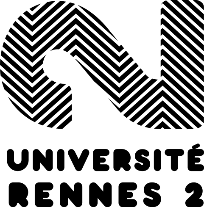 INFORMATION ET COMMUNICATIONLicence 1 – Année universitaire 2023-2024 - Semestre 1ÉVALUATION DU MODULE “REMÉDIATION”Évaluation commune pour les cours “Être étudiant” (Hugo Letellier) et “Expression écrite et/ou orale” (Charline Birault Souchez)Texte d’évaluation : Extrait de “L’hypercorrection” – M. Francard (1997)Date limite de rendu : Mercredi 27 décembre – 23h59GRILLE D’ANALYSE D’UN ARTICLE SCIENTIFIQUE – VERSION MODIFIABLE D’ÉVALUATIONLe ou les auteurs :La source (mon texte est extrait de…) : Date (contexte) :Biographie de l’auteur (éléments clés) :Revue :Texte contemporain ? :Thèmes de recherche :Monographie :Définir le contexte historique de production :Ouvrage collectif (autres auteurs) :Définir le contexte historique de production :Référence bibliographique du texte(si je devais le citer dans ma bibliographie, comment le présenterai-je ?)La question de recherche (la problématique) :L’argument principal (la thèse avancée) :J’écris un court résumé (quelques lignes) synthétisant le propos :J’identifie, liste et définis les notions et concepts mobilisés dans l’article :J’identifie l’idée principale de chaque paragraphe :Je liste les mots clés qui permettent de préciser le propos :